QTS students (Placement- school closures) Continuing Professional Development TARGETS – ACTION PLAN & RUNNING RECORD 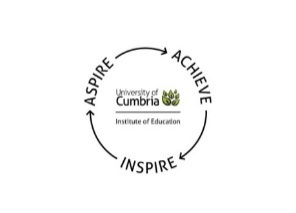 Name:      Teachers’ Standards and Related TargetsActions To Be Taken Expected Completion DateInterim Progress ReviewsTarget AchievedStudent/Tutor Sign-OffTeachers’ Standards and Related TargetsActions To Be Taken Expected Completion DateInterim Progress ReviewsTarget AchievedStudent/Tutor Sign-Off